
Révision des différents points de matière vus depuis le début de l’année scolaireN.104 : L’addition en colonnes : calcule               4803 + 7164 =	                                           657 + 3206 =
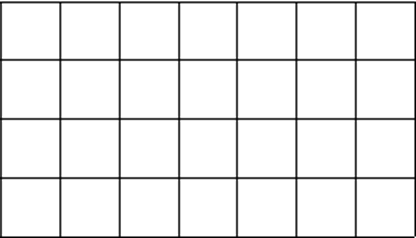 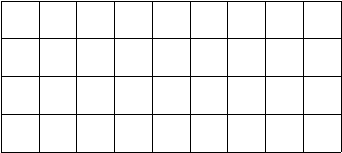              4058 + 7682 =                                             307 + 8406 =            34876 + 58062 =                                         510 + 4807 =N.106 : Les tables de multiplication : complète la grille
N.106 : Calcule4 x 10 =                                8 x 4 =                                6 x 2 =8 x 5 =                                 10 x 6 =                               7 x 8 =1 x 6 =                                  7 x 3 =                                10 x 0 =3 x 2 =                                  5 x 9 =                                1 x 1 =0 x 9 =                                  1 x 8 =                                 4 x 9 =6 x 6 =                                  3 x 4 =                                8 x 6 =5 x 7 =                                  4 x 0 =                                0 x 7 =8 x 3 =                                  6 x 10 =                               3 x 3 =2 x 8 =                                  5 x 5 =                                9 x 10 =0 x 10 =                                 9 x 10 =                               5 x 4 =
N.108 : Multiplie par 10, 100 et 1000 : Calcule431 x 10 =                                           1000 x 548 =16 x 100 =                                           3400 x 10 =6048 x 10 =                                         3471 x 100 =40 x 1000 =                                         18 x 1000 =63007 x 10 =                                       10 x 100 =34 x 100 =                                            3 x 1000 =10 x 17 =                                              100 x 3006 =3410 x 1000 =                                      641 x 10 =100 x 4820 =                                        6430 x 100 =347 x 10 =                                            0 x 100 =G.101 : Mesure les segments de droite (écris la mesure au-dessus du segment)G.102 : Trace les segments de droite de mesure demandée5 cm :6,5 cm12 cm :13,3 cm :0,8 cm :4,5 cm7,6 cm :9 cm :5,2 cm :10,7 cm30 mm (= ……… cm) :61 mm (= ……… cm) :15 mm (= ……… cm) :34 mm (= ……… cm) :120 mm (= ……… cm) :95 mm (= ……… cm) :117 mm (= ……… cm) :7 mm (= ……… cm) :54 mm (= ……… cm) :77 mm (= ……… cm) :S.104 : Lire et repérer un prix : réponds aux questions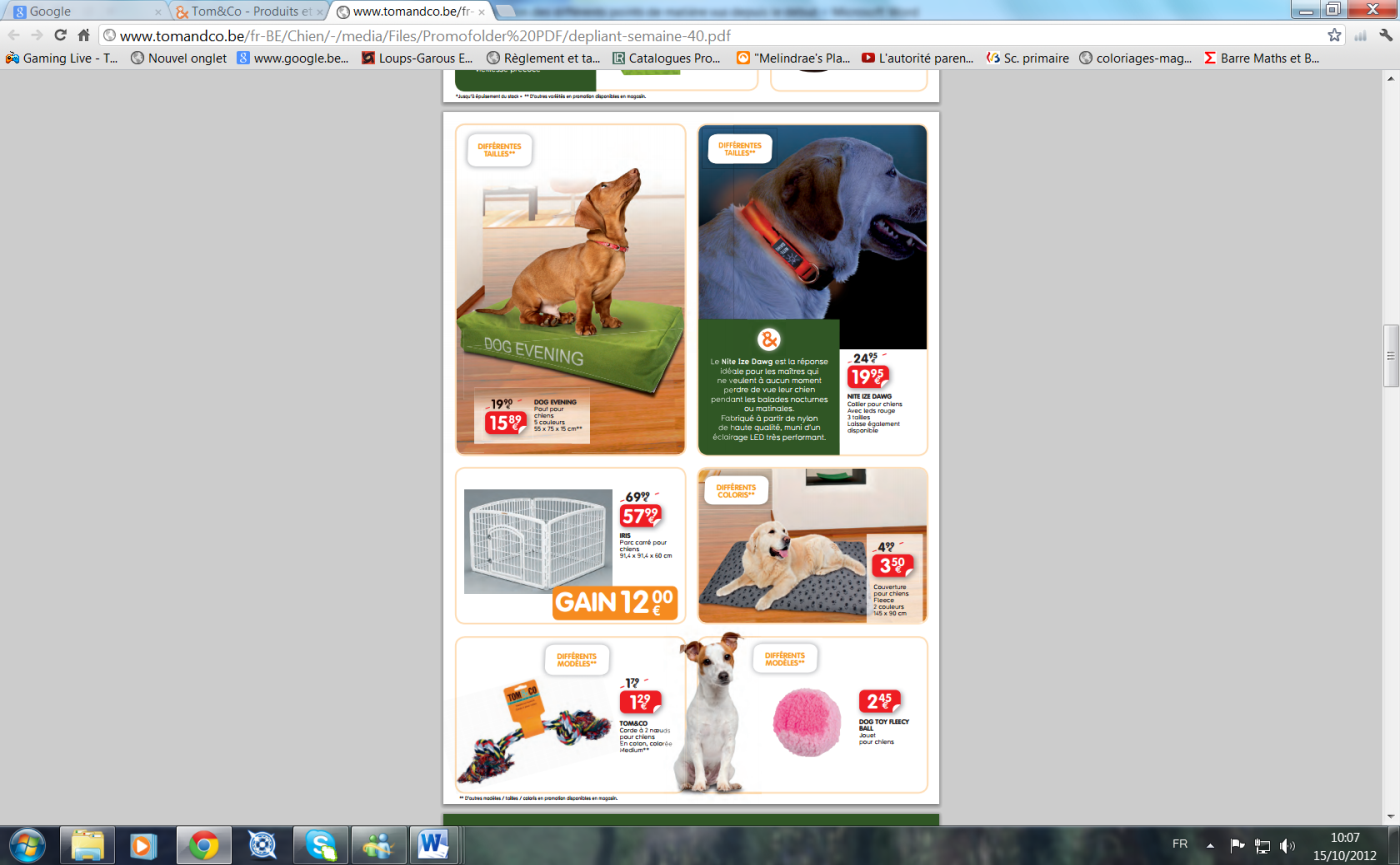 






























Combien coute le collier pour chien ? …………………………………………………………………………………………………………………………………………………

Avant la réduction, combien coutait le collier pour chien ? …………………………………………………………………………………………………………………………………………………

Quel est le prix de la balle ?
…………………………………………………………………………………………………………………………………………………

Combien coute le pouf pour chien ?
…………………………………………………………………………………………………………………………………………………

Quel est le prix actuel du parc carré pour chien ?
…………………………………………………………………………………………………………………………………………………

Avant la réduction, combien coutait le parc carré pour chien ?
…………………………………………………………………………………………………………………………………………………

Pour le parc carré, quel est le montant de la réduction ?
…………………………………………………………………………………………………………………………………………………

Quel est le prix de la couverture pour chien ?
…………………………………………………………………………………………………………………………………………………

Combien vais-je payer si j’achète les 2 jouets pour mon chien ? (calcule)
…………………………………………………………………………………………………………………………………………………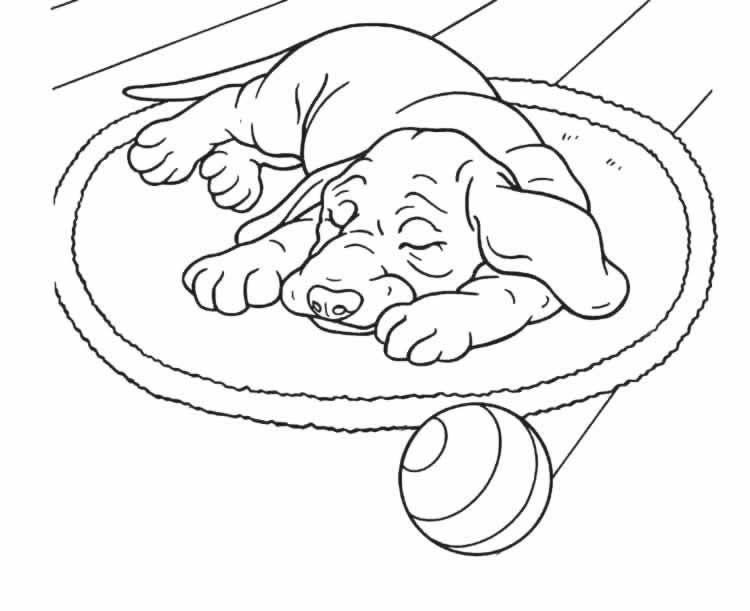 X1234567891011102616315184162851045612547284984048927721010100